Name: ____________________________________________APUSH Review: Video #35: ReconstructionWhat is Reconstruction?Attempting to achieve national _______________________________ after the Civil WarA major question: who would control Reconstruction, Congress or the President?Reconstruction Amendments13 - abolished ___________________________________________________14 - granted __________________________________________ and equal protection 15 - Adult male __________________________________________________Impact of the 14th and 15th amendments?“The women’s rights movement was both emboldened and divided.”Some argued for universal male suffrage first ________ ____________________________________________________________Others argued for female suffrage at the same time ____________________________________________________________Presidential Reconstruction (1865 – 1867)Lincoln’s 10% Plan:Southern states could be readmitted if 10% of voters in _____________ pledged loyalty Many in Congress felt it was too _______________________Johnson’s PlanWealthy plantation owners could ask for a pardonRadical Reconstruction (1867 – 1877)Response to Southerners actions such as ________________________________________________________________________________________________ - harsh laws that regulated behavior of African AmericansReconstruction Act of 1867Divided the South into _____ military districtsResponse to Southerners such as Alexander Stevens Radical RepublicansSought to “change the balance of power between Congress and the presidency” and “reorder race relations in the South”_____________________________________ of Andrew Johnson Removal was one vote shyMany of Johnson’s vetoes were ________________________ _________________ by CongressCivil Rights Act of 1866 - protection for citizensReorder of race relations:Several African Americans held _______________ ____________________________________________________________________________ - Senator from MSShort-Term Successes of ReconstructionsPolitical and leadership opportunities for former slaves__________________________________________________________Provided food, medicine, clothing, and _______________________________________ to former slavesPromised “40 acres and a mule”, but rarely occurred Land Ownership and SharecroppingPlantation owners still owned a _______________________ of landFormer slaves had difficulty in acquiring land____________________________________________________:Former slaves and poor whites worked on farms and exchanged labor for land and housing_______________ of crops were given to land ownerIf cotton prices fell, perpetual __________________ was common for sharecroppersWhy Did Reconstruction Fail?North’s __________________________________________________ resolveBy 1877, __________________________________ issues (Panic of 1873) and __________________________ issues (Election of 1876) led to many in the North to want to move on from ReconstructionCompromise of 1877:__________________ (Republican) wins the presidency, military is ______________________________ from the SouthSouthern resistance to Reconstruction:Jim Crow laws, KKK, Black CodesSouthern Resistance To 14th and 15th Amendments4 major ways (Great Short Answer Question)________________________________________:Jim Crow laws allowed for inferior facilities_______________________________________:KKK, lynchings________________________________________________________________:Civil Rights Cases (1883) - individuals and private businesses could discriminate__________________________________________________________ - upheld the Constitutionality of Jim Crow laws; “Separate but equal”Local political tactics:______________________________________________________________________________________________________________________________________________________14th and 15th Amendments in the 20th CenturyThese amendments will be used to ___________________________ civil rights__________________________________________________________________ - Separate but Equal is NOT constitutionalTest TipsMultiple-Choice and Short AnswerRemember the North’s ________________________________ resolve and desire to change balance of power between Congress and President_______________________________________ used by the South to resist 14th and 15th amendmentsEssays:___________________________________________________________ over time for African Americans (1860 - 1877)Effectiveness of ReconstructionPart II: Document Analysis(Historical Thinking Skill: Analyzing Evidence)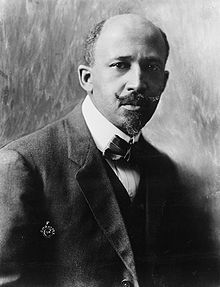 Document #1
“The slave went free; stood a brief moment in the sun; then moved back toward slavery.” – W.E.B. Du Bois1. What is the author’s POINT OF VIEW towards post-Civil War America? ____________________________________ _________________________________________________________________________________________________________________________2. What are TWO pieces of historical evidence that supports his statement? __________________________________ _________________________________________________________________________________________________________________________ ___________________________________________________________________________________________________________________________________________________________________________________________________________________________________________________________________________________________________________________________________________________________________________Document #21. How are the Freedmen’s Bureau and the federal government portrayed in the image? __________________________________________________ __________________________________________________________________________________________________________________________________________________________________________________________________________________________________________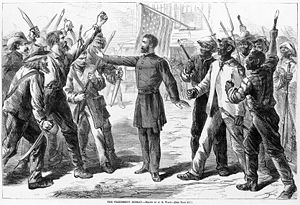 2. How did the federal government’s power change during Reconstruction? ___________________________________________________________ __________________________________________________________________________________________________________________________________________________________________________________________________________________________________________(Historical Thinking Skill: Argumentation)Sentence Prompts: Please support the following statements with THREE ADDITIONAL sentences.1. Reconstruction temporarily altered race relations in the South. ______________________________________________________________________________________ ______________________________________________________________________________________________________________________________________________________________________________________________________________________________________________________________________________________________________________________________________________________________________________________________________________________________________________________________________________________________________________________________________________________________________________________________________________________________________________________________________________________________________________________________________________________________________________________________________________________________________________________________________________________________________________________________________________________________________________________________________2. Southern state governments were able to limit the effectiveness of the 14th and 15th amendments. ______________________________________________ _____________________________________________________________________________________________________________________________________________________________________________________________________________________________________________________________________________________________________________________________________________________________________________________________________________________________________________________________________________________________________________________________________________________________________________________________________________________________________________________________________________________________________________________________________________________________________________________________________________________________________3. The 15th amendment helped divide the Women’s Rights Movement. ________________________________________________________________________________ _____________________________________________________________________________________________________________________________________________________________________________________________________________________________________________________________________________________________________________________________________________________________________________________________________________________________________________________________________________________________________________________________________________________________________________________________________________________________________________________________________________________________________________________________________________________________________________________________________________________________________